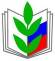 ПРОФСОЮЗ  РАБОТНИКОВ НАРОДНОГО ОБРАЗОВАНИЯ РФПОЛЕВСКАЯ ГОРОДСКАЯ ОРГАНИЗАЦИЯ ПРОФСОЮЗАПРАВОВОЙ  ВЕСТНИК ( 25 июня 2020)ПО ВОПРОСУ АТТЕСТАЦИИ ПЕДАГОГИЧЕСКИХ РАБОТНИКОВ  В УСЛОВИЯХ  РЕЖИМА ПОВЫШЕННОЙ ГОТОВНОСТИ И ПРИНЯТИЯ ДОПОЛНИТЕЛЬНЫХ МЕР  ПО ЗАЩИТЕ  НАСЕЛЕНИЯ ОТ НОВОЙ КОРОНАВИРУСНОЙ ИНФЕКЦИИ (2019-nCoV)   В соответствии  с приказом Минпросвещения России  от 28 апреля 2020 года № 193 «Об  особенностях аттестации педагогических работников организаций, осуществляющих образовательную деятельность, в целях установления квалификационной категории в 2020 году»  действие квалификационных категорий  продлевается  до 31 декабря 2020  года у тех педагогических работников, срок действия  категории , у которых заканчивается с 1 апреля по 1 сентября 2020 года ( пункт 2 Приказа).          По Соглашению между Министерством общего и профессионального образования Свердловской области и областной  организацией Профсоюза работников образовании на 2018-2020 годы , а также по  Отраслевому Соглашению между ОМС Управление образованием Полевского городского округа и Полевской городской организацией Профсоюза работников образования на 2019-2021 годы …в случае истечения срока действия квалификационной категории по занимаемой должности у педагогических работников в период действия на территории Свердловской области режима повышенной готовности  или чрезвычайной ситуации  природного и техногенного характера,  который препятствует  реализации права педагогических работников на прохождение аттестации в установленном порядке, за ними сохраняются выплаты по повышению размеров должностных окладов, ставок заработной платы, установленные за соответствующую категорию , в течении шести месяцев после истечения срока действия квалификационной категории ( п.п.3.5.2 п.3.5 отраслевого территориального Соглашения). То есть , если у педагогического работника закончился срок действия квалификационной категории после 1 сентября 2020 года, а на территории Свердловской области действует режим повышенной готовности  по защите населения от  коронавирусной инфекции (2019-nCoV), то у него  сохраняется  повышающий коэффициент к окладу  на шесть месяцев. Если Указом Губернатора режим снимается, то на педагогического работника, у которого срок действия закончился после его принятия (Указа) действие  п.п.3.5.2.п.3.5 не распространяется .Пример 1.  Действие квалификационной категории у педагогического работника заканчивается    31 августа  2020 года – на него распространяется пункт 2 приказа  Минпросвещения от 28 апреля 2020 года № 193 ( то есть действие квалификационной категории продлевается  до 31 декабря 2020 года).Пример 2. Действие квалификационной категории заканчивается  2 сентября 2020 года – действие приказа № 193 от 28.04.2020 года  на работника не распространяется. Но если в это время не издан Указ Губернатора о снятии режима повышенной готовности по защите населения от новой коронавирусной инфекции ,  то за работником на  шесть месяцев сохраняется повышающий коэффициент к окладу( тарифной ставке).Пример 3. Если  у педагогического работника действие квалификационной категории заканчивается  позже 1 сентября и 1 сентября Указом Губернатора Свердловской области снимается карантинный режим, то работник не  может претендовать ни на продление категории, ни на продление действия повышающего коэффициента. В этом случае работник просчитывает  сроки подачи своего заявления в Аттестационную комиссию , с учетом того, чтобы срок аттестации давал возможность не потерять ни квалификационную категорию, ни повышающий коэффициент к окладу.Пример 4. У работника срок окончания действия квалификационной категории 3 октября 2020 года. Приказ № 193 от 28 апреля 2020 года на него не распространяется ( категория не продлевается).П.п. 3.5.2 пункта 3.5. отраслевого Соглашения если, к примеру, в сентябре отменили карантинный режим на него тоже не распространяется.Работнику нужно за 60 дней подать заявление  в Аттестационную комиссию для прохождения аттестации ( не позже 8 августа  2020 года).Возможность пройти аттестацию онлайн может быть , если  на территории создана экспертная комиссия и используется  дистанционная  форма аттестации.